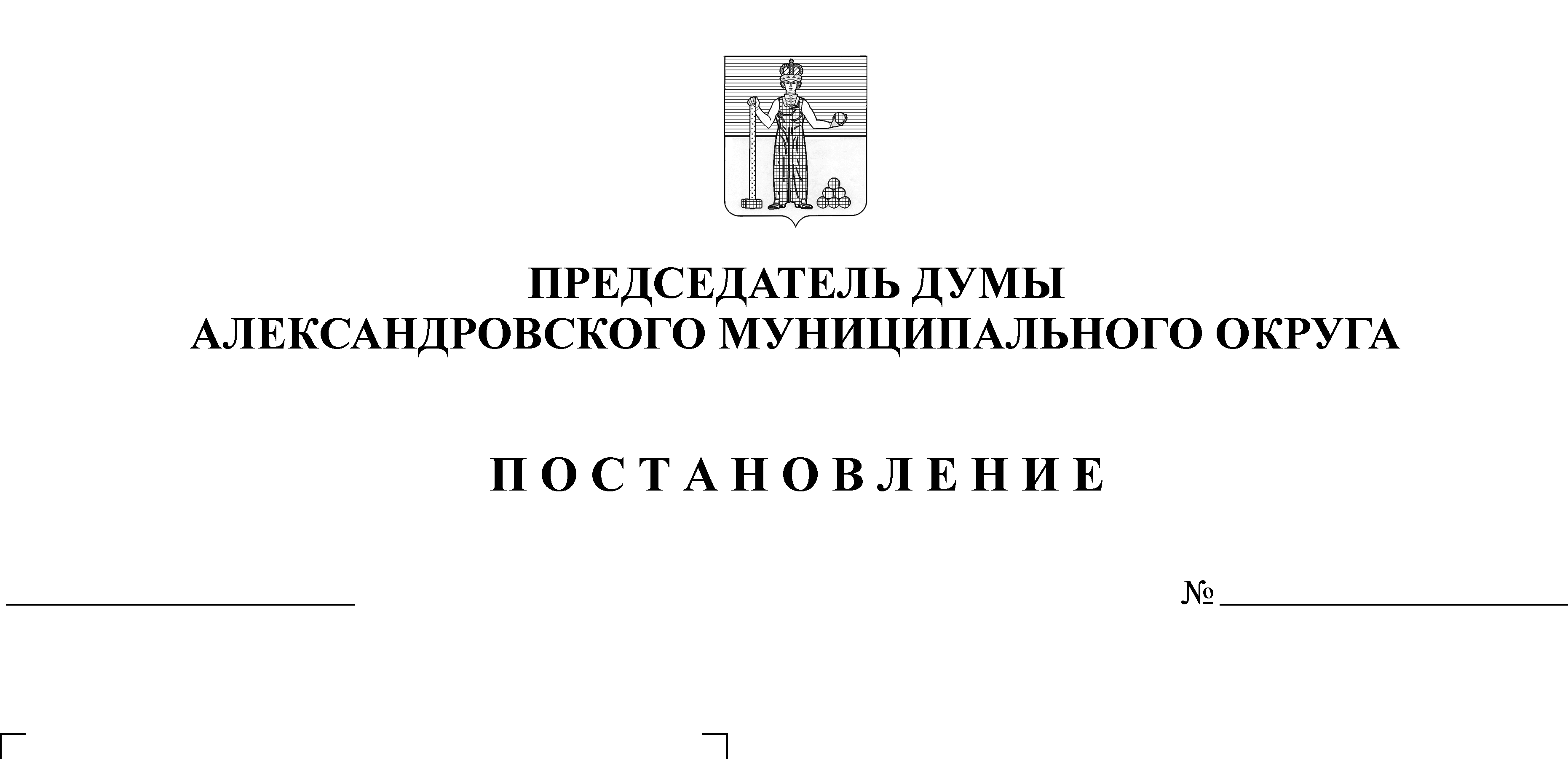 На основании отзыва ГКУ «Государственное юридическое бюро Пермского края» экспертного заключения № 120 от 16.11.2020 ПОСТАНОВЛЯЮ:1. Отменить постановление председателя Думы Александровского муниципального округа от 02.12.2020 № 28 «О приведении Положения о порядке проведения конкурса по отбору кандидатур на должность главы муниципального округа – главы администрации Александровского муниципального округа в нормативное состояние».2. Опубликовать настоящее постановление в газете «Боевой путь» и разместить на сайте www.aleksraion.ru.Председатель Думы							                М.А. Зимина